EVALUACIÓN DE LOS APRENDIZAJESBIBLIOGRAFÍA Y RECURSOS:Subject: English 1Block: Students make comparison and discuss about students’ live. Block: Students make comparison and discuss about students’ live. Block: Students make comparison and discuss about students’ live. Block: Students make comparison and discuss about students’ live. Topic: 2 How do you spend your day Topic: 2 How do you spend your day Topic: 2 How do you spend your day Educational Principles: Plurality 
Respect and tolerance for diversity of ideas and opinions, recognizing the individuality and dignity that enable social interactionDidactical Situation: Students ask and answer questions about different types of jobs using the simple present  and talk about routines and daily schedule using time expressions Didactical Situation: Students ask and answer questions about different types of jobs using the simple present  and talk about routines and daily schedule using time expressions Didactical Situation: Students ask and answer questions about different types of jobs using the simple present  and talk about routines and daily schedule using time expressions Didactical Situation: Students ask and answer questions about different types of jobs using the simple present  and talk about routines and daily schedule using time expressions Didactical Situation: Students ask and answer questions about different types of jobs using the simple present  and talk about routines and daily schedule using time expressions Didactical Situation: Students ask and answer questions about different types of jobs using the simple present  and talk about routines and daily schedule using time expressions Didactical Situation: Students ask and answer questions about different types of jobs using the simple present  and talk about routines and daily schedule using time expressions Didactical Situation: Students ask and answer questions about different types of jobs using the simple present  and talk about routines and daily schedule using time expressions Didactical Situation: Students ask and answer questions about different types of jobs using the simple present  and talk about routines and daily schedule using time expressions Competencies: Students can use some verbal and / or non- verbal information to ease and enrich communication. Can rely on gestures, facial expressions and visual context. Oral: Describing work and school; asking for and giving opinions; describing daily schedules. Listening: Listening to descriptions of jobs and daily and weekly schedules. Writing:  Writing a biography of a classmateReading:  “Why Do You Need a Job?”: Reading about people who need jobs.  Competencies: Students can use some verbal and / or non- verbal information to ease and enrich communication. Can rely on gestures, facial expressions and visual context. Oral: Describing work and school; asking for and giving opinions; describing daily schedules. Listening: Listening to descriptions of jobs and daily and weekly schedules. Writing:  Writing a biography of a classmateReading:  “Why Do You Need a Job?”: Reading about people who need jobs.  Competencies: Students can use some verbal and / or non- verbal information to ease and enrich communication. Can rely on gestures, facial expressions and visual context. Oral: Describing work and school; asking for and giving opinions; describing daily schedules. Listening: Listening to descriptions of jobs and daily and weekly schedules. Writing:  Writing a biography of a classmateReading:  “Why Do You Need a Job?”: Reading about people who need jobs.  Competencies: Students can use some verbal and / or non- verbal information to ease and enrich communication. Can rely on gestures, facial expressions and visual context. Oral: Describing work and school; asking for and giving opinions; describing daily schedules. Listening: Listening to descriptions of jobs and daily and weekly schedules. Writing:  Writing a biography of a classmateReading:  “Why Do You Need a Job?”: Reading about people who need jobs.  Competencies: Students can use some verbal and / or non- verbal information to ease and enrich communication. Can rely on gestures, facial expressions and visual context. Oral: Describing work and school; asking for and giving opinions; describing daily schedules. Listening: Listening to descriptions of jobs and daily and weekly schedules. Writing:  Writing a biography of a classmateReading:  “Why Do You Need a Job?”: Reading about people who need jobs.  Competencies: Students can use some verbal and / or non- verbal information to ease and enrich communication. Can rely on gestures, facial expressions and visual context. Oral: Describing work and school; asking for and giving opinions; describing daily schedules. Listening: Listening to descriptions of jobs and daily and weekly schedules. Writing:  Writing a biography of a classmateReading:  “Why Do You Need a Job?”: Reading about people who need jobs.  Competencies: Students can use some verbal and / or non- verbal information to ease and enrich communication. Can rely on gestures, facial expressions and visual context. Oral: Describing work and school; asking for and giving opinions; describing daily schedules. Listening: Listening to descriptions of jobs and daily and weekly schedules. Writing:  Writing a biography of a classmateReading:  “Why Do You Need a Job?”: Reading about people who need jobs.  Competencies: Students can use some verbal and / or non- verbal information to ease and enrich communication. Can rely on gestures, facial expressions and visual context. Oral: Describing work and school; asking for and giving opinions; describing daily schedules. Listening: Listening to descriptions of jobs and daily and weekly schedules. Writing:  Writing a biography of a classmateReading:  “Why Do You Need a Job?”: Reading about people who need jobs.  Competencies: Students can use some verbal and / or non- verbal information to ease and enrich communication. Can rely on gestures, facial expressions and visual context. Oral: Describing work and school; asking for and giving opinions; describing daily schedules. Listening: Listening to descriptions of jobs and daily and weekly schedules. Writing:  Writing a biography of a classmateReading:  “Why Do You Need a Job?”: Reading about people who need jobs.   Performance Indicators: SS can identify and understand the Basic elements to make conversations about Jobs see simple present wh-questions and statement in context  Performance Indicators: SS can identify and understand the Basic elements to make conversations about Jobs see simple present wh-questions and statement in context  Performance Indicators: SS can identify and understand the Basic elements to make conversations about Jobs see simple present wh-questions and statement in context  Performance Indicators: SS can identify and understand the Basic elements to make conversations about Jobs see simple present wh-questions and statement in context  Performance Indicators: SS can identify and understand the Basic elements to make conversations about Jobs see simple present wh-questions and statement in context  Performance Indicators: SS can identify and understand the Basic elements to make conversations about Jobs see simple present wh-questions and statement in context  Performance Indicators: SS can identify and understand the Basic elements to make conversations about Jobs see simple present wh-questions and statement in context  Performance Indicators: SS can identify and understand the Basic elements to make conversations about Jobs see simple present wh-questions and statement in context  Performance Indicators: SS can identify and understand the Basic elements to make conversations about Jobs see simple present wh-questions and statement in context ContentsContentsContentsContentsContentsContentsContentsContentsContentsConceptualConceptualConceptualProcedural:Procedural:Procedural:AttitudinalAttitudinalAttitudinalJobsWork places and school Daily scheduleClock time. JobsWork places and school Daily scheduleClock time. JobsWork places and school Daily scheduleClock time. Describing work and schoolAsking for and giving opinionsDescribing daily schedule. Describing work and schoolAsking for and giving opinionsDescribing daily schedule. Describing work and schoolAsking for and giving opinionsDescribing daily schedule. Cooperative Work: Collaborate with peers in pair work activities, trios or teams.EmpathyRespectCooperative Work: Collaborate with peers in pair work activities, trios or teams.EmpathyRespectCooperative Work: Collaborate with peers in pair work activities, trios or teams.EmpathyRespectMetacognition: Solve written exercises, or participates in short conversations directed, on request and provide personal information at work or at the school. Metacognition: Solve written exercises, or participates in short conversations directed, on request and provide personal information at work or at the school. Metacognition: Solve written exercises, or participates in short conversations directed, on request and provide personal information at work or at the school. Metacognition: Solve written exercises, or participates in short conversations directed, on request and provide personal information at work or at the school. Metacognition: Solve written exercises, or participates in short conversations directed, on request and provide personal information at work or at the school. Metacognition: Solve written exercises, or participates in short conversations directed, on request and provide personal information at work or at the school. Metacognition: Solve written exercises, or participates in short conversations directed, on request and provide personal information at work or at the school. Metacognition: Solve written exercises, or participates in short conversations directed, on request and provide personal information at work or at the school. Metacognition: Solve written exercises, or participates in short conversations directed, on request and provide personal information at work or at the school. Didactic Sequence:Didactic Sequence:Didactic Sequence:Didactic Sequence:Didactic Sequence:Didactic Sequence:Didactic Sequence:Didactic Sequence:Didactic Sequence:Warm up:*Pray* Call the roll Teacher introduces the topic asking questions about the meaning of the topic with books closed: “Do you have a job? What is it? Do your parents have a job? What do they do?Teacher lists three jobs from the Snapshot on the board. Ss guess the worst job. T will write the answer on the board. Books open. Ss compare their ideas with the SnapshotTeacher elicits or explains any new vocabulary. Teacher explains the task. Encourage Ss to give reasons for their opinions. Ss complete the task in small groups. Teacher goes around the class and give help as neededWarm up:*Pray* Call the roll Teacher introduces the topic asking questions about the meaning of the topic with books closed: “Do you have a job? What is it? Do your parents have a job? What do they do?Teacher lists three jobs from the Snapshot on the board. Ss guess the worst job. T will write the answer on the board. Books open. Ss compare their ideas with the SnapshotTeacher elicits or explains any new vocabulary. Teacher explains the task. Encourage Ss to give reasons for their opinions. Ss complete the task in small groups. Teacher goes around the class and give help as neededDevelopment ActivitiesSnapshot:Teacher talks about bad jobs with SsWord Power:Teacher tells Ss how to learn vocabulary for different jobs; learn ways to categorize jobs. Speaking: Teacher and Students talk about jobs and workplaces. Conversation: Teacher asks Ss to practice a conversation about jobs;  asks them to pay attention on simple present Wh-questions and statements in contextGrammar Focus:Teacher practices with Ss simple present WH-questions and statements. Listening: Develop skill in listening for specific information. Reading:Teacher asks to read and discuss an article about jobs, develop skills in reading for specific informationDevelopment ActivitiesSnapshot:Teacher talks about bad jobs with SsWord Power:Teacher tells Ss how to learn vocabulary for different jobs; learn ways to categorize jobs. Speaking: Teacher and Students talk about jobs and workplaces. Conversation: Teacher asks Ss to practice a conversation about jobs;  asks them to pay attention on simple present Wh-questions and statements in contextGrammar Focus:Teacher practices with Ss simple present WH-questions and statements. Listening: Develop skill in listening for specific information. Reading:Teacher asks to read and discuss an article about jobs, develop skills in reading for specific informationDevelopment ActivitiesSnapshot:Teacher talks about bad jobs with SsWord Power:Teacher tells Ss how to learn vocabulary for different jobs; learn ways to categorize jobs. Speaking: Teacher and Students talk about jobs and workplaces. Conversation: Teacher asks Ss to practice a conversation about jobs;  asks them to pay attention on simple present Wh-questions and statements in contextGrammar Focus:Teacher practices with Ss simple present WH-questions and statements. Listening: Develop skill in listening for specific information. Reading:Teacher asks to read and discuss an article about jobs, develop skills in reading for specific informationDevelopment ActivitiesSnapshot:Teacher talks about bad jobs with SsWord Power:Teacher tells Ss how to learn vocabulary for different jobs; learn ways to categorize jobs. Speaking: Teacher and Students talk about jobs and workplaces. Conversation: Teacher asks Ss to practice a conversation about jobs;  asks them to pay attention on simple present Wh-questions and statements in contextGrammar Focus:Teacher practices with Ss simple present WH-questions and statements. Listening: Develop skill in listening for specific information. Reading:Teacher asks to read and discuss an article about jobs, develop skills in reading for specific informationDevelopment ActivitiesSnapshot:Teacher talks about bad jobs with SsWord Power:Teacher tells Ss how to learn vocabulary for different jobs; learn ways to categorize jobs. Speaking: Teacher and Students talk about jobs and workplaces. Conversation: Teacher asks Ss to practice a conversation about jobs;  asks them to pay attention on simple present Wh-questions and statements in contextGrammar Focus:Teacher practices with Ss simple present WH-questions and statements. Listening: Develop skill in listening for specific information. Reading:Teacher asks to read and discuss an article about jobs, develop skills in reading for specific informationFollow activity (feedback)Ss.  Have to write the new vocabulary in their notebooks and find the meaning in the dictionary before class as Homework Ss have to bring small cards to cover the text. On page 9 and see the picture and listen without reading the dialogue. Teacher writes a letter S on a card. Every time Ss forget to use the final –s, hold up the card is going to be working the same with the word does. Ss will write a biography using simple present. Ss have to do Workbook Exercises 7-12 on page 10-12And Ss Book activities from page 8 to page 13Ss. Do progress check Units 1-2 page 14 and 15Follow activity (feedback)Ss.  Have to write the new vocabulary in their notebooks and find the meaning in the dictionary before class as Homework Ss have to bring small cards to cover the text. On page 9 and see the picture and listen without reading the dialogue. Teacher writes a letter S on a card. Every time Ss forget to use the final –s, hold up the card is going to be working the same with the word does. Ss will write a biography using simple present. Ss have to do Workbook Exercises 7-12 on page 10-12And Ss Book activities from page 8 to page 13Ss. Do progress check Units 1-2 page 14 and 15Evaluation:Evaluation:Evaluation:Evaluation:Evaluation:Evaluation:Evaluation:Evaluation:Evaluation:Evaluation Aspects:Oral productionGrammarVocabularySpellingEvaluation Aspects:Oral productionGrammarVocabularySpellingEvaluation Aspects:Oral productionGrammarVocabularySpellingEvaluation Aspects:Oral productionGrammarVocabularySpellingEvaluation methodsExam skillsActivities in the classroomHomework (workbook activities)Evaluation methodsExam skillsActivities in the classroomHomework (workbook activities)Evaluation methodsExam skillsActivities in the classroomHomework (workbook activities)Evaluation methodsExam skillsActivities in the classroomHomework (workbook activities)Evaluation methodsExam skillsActivities in the classroomHomework (workbook activities)Resources:Course bookDictionaryCD playerPictures/ FlashcardsResources:Course bookDictionaryCD playerPictures/ FlashcardsResources:Course bookDictionaryCD playerPictures/ FlashcardsResources:Course bookDictionaryCD playerPictures/ FlashcardsTime:2 weeksTime:2 weeksTime:2 weeksTime:2 weeksTime:2 weeksObservations: Prepare for the quiz  FIRST PARTIALObservations: Prepare for the quiz  FIRST PARTIALObservations: Prepare for the quiz  FIRST PARTIALObservations: Prepare for the quiz  FIRST PARTIALObservations: Prepare for the quiz  FIRST PARTIALSubject: English 1rst Block: Students make comparison and discuss about student’s live. Block: Students make comparison and discuss about student’s live. Block: Students make comparison and discuss about student’s live. Topic:  3 How much is it  Topic:  3 How much is it  Educational Principles: Plurality 
Respect and tolerance for diversity of ideas and opinions, recognizing the individuality and dignity that enable social interactionEducational Principles: Plurality 
Respect and tolerance for diversity of ideas and opinions, recognizing the individuality and dignity that enable social interactionDidactical Situation. Students talk about prices using demonstrative and the pronouns one/ones and talk about preferences using comparison with adjectives. .  Didactical Situation. Students talk about prices using demonstrative and the pronouns one/ones and talk about preferences using comparison with adjectives. .  Didactical Situation. Students talk about prices using demonstrative and the pronouns one/ones and talk about preferences using comparison with adjectives. .  Didactical Situation. Students talk about prices using demonstrative and the pronouns one/ones and talk about preferences using comparison with adjectives. .  Didactical Situation. Students talk about prices using demonstrative and the pronouns one/ones and talk about preferences using comparison with adjectives. .  Didactical Situation. Students talk about prices using demonstrative and the pronouns one/ones and talk about preferences using comparison with adjectives. .  Didactical Situation. Students talk about prices using demonstrative and the pronouns one/ones and talk about preferences using comparison with adjectives. .  Didactical Situation. Students talk about prices using demonstrative and the pronouns one/ones and talk about preferences using comparison with adjectives. .  Competencies:  Students can initiate conversation appropriately. Can choose the most appropriate moment to intervene. Oral: Talking about prices. Listening: Listening to people shopping, listening for items, prices and opinions. Writing:  Writing a comparison of prices in different countriesReading:  Reading about online shopping   Competencies:  Students can initiate conversation appropriately. Can choose the most appropriate moment to intervene. Oral: Talking about prices. Listening: Listening to people shopping, listening for items, prices and opinions. Writing:  Writing a comparison of prices in different countriesReading:  Reading about online shopping   Competencies:  Students can initiate conversation appropriately. Can choose the most appropriate moment to intervene. Oral: Talking about prices. Listening: Listening to people shopping, listening for items, prices and opinions. Writing:  Writing a comparison of prices in different countriesReading:  Reading about online shopping   Competencies:  Students can initiate conversation appropriately. Can choose the most appropriate moment to intervene. Oral: Talking about prices. Listening: Listening to people shopping, listening for items, prices and opinions. Writing:  Writing a comparison of prices in different countriesReading:  Reading about online shopping   Competencies:  Students can initiate conversation appropriately. Can choose the most appropriate moment to intervene. Oral: Talking about prices. Listening: Listening to people shopping, listening for items, prices and opinions. Writing:  Writing a comparison of prices in different countriesReading:  Reading about online shopping   Competencies:  Students can initiate conversation appropriately. Can choose the most appropriate moment to intervene. Oral: Talking about prices. Listening: Listening to people shopping, listening for items, prices and opinions. Writing:  Writing a comparison of prices in different countriesReading:  Reading about online shopping   Competencies:  Students can initiate conversation appropriately. Can choose the most appropriate moment to intervene. Oral: Talking about prices. Listening: Listening to people shopping, listening for items, prices and opinions. Writing:  Writing a comparison of prices in different countriesReading:  Reading about online shopping   Competencies:  Students can initiate conversation appropriately. Can choose the most appropriate moment to intervene. Oral: Talking about prices. Listening: Listening to people shopping, listening for items, prices and opinions. Writing:  Writing a comparison of prices in different countriesReading:  Reading about online shopping    Performance Indicators: : Students  have to talk about money, specially with regard to shopping.  Performance Indicators: : Students  have to talk about money, specially with regard to shopping.  Performance Indicators: : Students  have to talk about money, specially with regard to shopping.  Performance Indicators: : Students  have to talk about money, specially with regard to shopping.  Performance Indicators: : Students  have to talk about money, specially with regard to shopping.  Performance Indicators: : Students  have to talk about money, specially with regard to shopping.  Performance Indicators: : Students  have to talk about money, specially with regard to shopping.  Performance Indicators: : Students  have to talk about money, specially with regard to shopping. ContentsContentsContentsContentsContentsContentsContentsContentsConceptualConceptualConceptualProcedural:Procedural:Procedural:AttitudinalAttitudinalShopping and pricesClothing and personal items Colors and materials.  Shopping and pricesClothing and personal items Colors and materials.  Shopping and pricesClothing and personal items Colors and materials.  Giving opinionsDiscussing preferencesMaking comparisonsBuying and selling things. Giving opinionsDiscussing preferencesMaking comparisonsBuying and selling things. Giving opinionsDiscussing preferencesMaking comparisonsBuying and selling things. work activities, pairs, trios or teams.EmpathyRespectTolerancework activities, pairs, trios or teams.EmpathyRespectToleranceMetacognition: Solve written exercises, or participates in short conversations directed, on request and provide personal informationMetacognition: Solve written exercises, or participates in short conversations directed, on request and provide personal informationMetacognition: Solve written exercises, or participates in short conversations directed, on request and provide personal informationMetacognition: Solve written exercises, or participates in short conversations directed, on request and provide personal informationMetacognition: Solve written exercises, or participates in short conversations directed, on request and provide personal informationMetacognition: Solve written exercises, or participates in short conversations directed, on request and provide personal informationMetacognition: Solve written exercises, or participates in short conversations directed, on request and provide personal informationMetacognition: Solve written exercises, or participates in short conversations directed, on request and provide personal informationDidactic Sequence:Didactic Sequence:Didactic Sequence:Didactic Sequence:Didactic Sequence:Didactic Sequence:Didactic Sequence:Didactic Sequence:Warm up:*Pray* Call the roll With books closed. Teacher introduces the topic asking several Ss: “What is your favorite color?”Teacher writes the colors on the board. Help with vocabulary for colors as neededTeacher asks Ss to choose between pairs of adjectives for colors. For example, ask: “Is red exciting or sad?”, “Is white dirty or pure?Books open. Teacher explains that colors have different meanings in different countries. Elicit or explain any new vocabulary. Teacher asks different Ss to add adjectives from the Snapshot to the chart. Does everyone agree on the placement of exciting? Of mysterious?Ss discuss the last two questions in pairs. Allow about five minutes. Then discuss the questions as a class. Select three colors. In pairs or groups. Ss make list of all the things in the room with those colors. Warm up:*Pray* Call the roll With books closed. Teacher introduces the topic asking several Ss: “What is your favorite color?”Teacher writes the colors on the board. Help with vocabulary for colors as neededTeacher asks Ss to choose between pairs of adjectives for colors. For example, ask: “Is red exciting or sad?”, “Is white dirty or pure?Books open. Teacher explains that colors have different meanings in different countries. Elicit or explain any new vocabulary. Teacher asks different Ss to add adjectives from the Snapshot to the chart. Does everyone agree on the placement of exciting? Of mysterious?Ss discuss the last two questions in pairs. Allow about five minutes. Then discuss the questions as a class. Select three colors. In pairs or groups. Ss make list of all the things in the room with those colors. Development ActivitiesSnapshot:Teacher reads about and discuss the meaning of colorsConversation: Teacher asks Ss to practice a conversation about shopping; see demonstrative and one / ones in context. Grammar Focus:Teacher practices with Ss demonstratives and one / ones Practice preferences and comparisons with adjectivesListening: Develop skill in listening for details. Role Play:Teacher asks to role-play a conversation between Clerk and a customer.Word Power:Teacher tells Ss to learn vocabulary for cloths and materials.  Reading:Teacher asks Ss to read and discuss an article about Internet shopping; develop skills in scanning and differentiating fact and opinion. Development ActivitiesSnapshot:Teacher reads about and discuss the meaning of colorsConversation: Teacher asks Ss to practice a conversation about shopping; see demonstrative and one / ones in context. Grammar Focus:Teacher practices with Ss demonstratives and one / ones Practice preferences and comparisons with adjectivesListening: Develop skill in listening for details. Role Play:Teacher asks to role-play a conversation between Clerk and a customer.Word Power:Teacher tells Ss to learn vocabulary for cloths and materials.  Reading:Teacher asks Ss to read and discuss an article about Internet shopping; develop skills in scanning and differentiating fact and opinion. Development ActivitiesSnapshot:Teacher reads about and discuss the meaning of colorsConversation: Teacher asks Ss to practice a conversation about shopping; see demonstrative and one / ones in context. Grammar Focus:Teacher practices with Ss demonstratives and one / ones Practice preferences and comparisons with adjectivesListening: Develop skill in listening for details. Role Play:Teacher asks to role-play a conversation between Clerk and a customer.Word Power:Teacher tells Ss to learn vocabulary for cloths and materials.  Reading:Teacher asks Ss to read and discuss an article about Internet shopping; develop skills in scanning and differentiating fact and opinion. Development ActivitiesSnapshot:Teacher reads about and discuss the meaning of colorsConversation: Teacher asks Ss to practice a conversation about shopping; see demonstrative and one / ones in context. Grammar Focus:Teacher practices with Ss demonstratives and one / ones Practice preferences and comparisons with adjectivesListening: Develop skill in listening for details. Role Play:Teacher asks to role-play a conversation between Clerk and a customer.Word Power:Teacher tells Ss to learn vocabulary for cloths and materials.  Reading:Teacher asks Ss to read and discuss an article about Internet shopping; develop skills in scanning and differentiating fact and opinion. Development ActivitiesSnapshot:Teacher reads about and discuss the meaning of colorsConversation: Teacher asks Ss to practice a conversation about shopping; see demonstrative and one / ones in context. Grammar Focus:Teacher practices with Ss demonstratives and one / ones Practice preferences and comparisons with adjectivesListening: Develop skill in listening for details. Role Play:Teacher asks to role-play a conversation between Clerk and a customer.Word Power:Teacher tells Ss to learn vocabulary for cloths and materials.  Reading:Teacher asks Ss to read and discuss an article about Internet shopping; develop skills in scanning and differentiating fact and opinion. Follow activity (feedback)Ss write a paragraph comparing prices. Ss will practice the conversation in pairs ex 2 page 16. Ss have to do Workbook Exercises 1-5 on page 13-15Ss have to do Workbook Exercises 6-10 on page 16-18And Ss Book activities from page 16 to page 21Evaluation:Evaluation:Evaluation:Evaluation:Evaluation:Evaluation:Evaluation:Evaluation:Evaluation Aspects:Oral productionGrammarVocabularySpellingEvaluation Aspects:Oral productionGrammarVocabularySpellingEvaluation Aspects:Oral productionGrammarVocabularySpellingEvaluation Aspects:Oral productionGrammarVocabularySpellingEvaluation Aspects:Oral productionGrammarVocabularySpellingEvaluation methodsExam skillsActivities in the classroomHomework (workbook activities)Evaluation methodsExam skillsActivities in the classroomHomework (workbook activities)Evaluation methodsExam skillsActivities in the classroomHomework (workbook activities)Resources:Course bookDictionaryCD playerPictures/ FlashcardsResources:Course bookDictionaryCD playerPictures/ FlashcardsResources:Course bookDictionaryCD playerPictures/ FlashcardsResources:Course bookDictionaryCD playerPictures/ FlashcardsResources:Course bookDictionaryCD playerPictures/ FlashcardsTime: 2 weeksTime: 2 weeksTime: 2 weeksObservations:Observations:Observations:Subject: English 1Block: Students make comparison and discuss about student’s live. Block: Students make comparison and discuss about student’s live. Block: Students make comparison and discuss about student’s live. Topic: 4 Do you like rap? Topic: 4 Do you like rap? Educational Principles: Promote respect, love and attitudinal of human life, of the natural environment and human relationsEducational Principles: Promote respect, love and attitudinal of human life, of the natural environment and human relationsEducational Principles: Promote respect, love and attitudinal of human life, of the natural environment and human relationsDidactical Situation: Students talk about music using yes/no and Wh- questions with do and make invitations and excuses using would and verb + to + verb Didactical Situation: Students talk about music using yes/no and Wh- questions with do and make invitations and excuses using would and verb + to + verb Didactical Situation: Students talk about music using yes/no and Wh- questions with do and make invitations and excuses using would and verb + to + verb Didactical Situation: Students talk about music using yes/no and Wh- questions with do and make invitations and excuses using would and verb + to + verb Didactical Situation: Students talk about music using yes/no and Wh- questions with do and make invitations and excuses using would and verb + to + verb Didactical Situation: Students talk about music using yes/no and Wh- questions with do and make invitations and excuses using would and verb + to + verb Didactical Situation: Students talk about music using yes/no and Wh- questions with do and make invitations and excuses using would and verb + to + verb Didactical Situation: Students talk about music using yes/no and Wh- questions with do and make invitations and excuses using would and verb + to + verb Didactical Situation: Students talk about music using yes/no and Wh- questions with do and make invitations and excuses using would and verb + to + verb Competencies: Students can make sense of the organization of reference books (dictionaries, encyclopedias, test books) in order to look for help. – Can check the spelling of unfamiliar word. – Can look up unfamiliar words to find their meaning. Oral: Talking about likes and dislikes. Listening: Identifying musical styles; listening for likes and dislike  Writing:  Writing a text messageReading:  Reading about a famous entertainer.  Competencies: Students can make sense of the organization of reference books (dictionaries, encyclopedias, test books) in order to look for help. – Can check the spelling of unfamiliar word. – Can look up unfamiliar words to find their meaning. Oral: Talking about likes and dislikes. Listening: Identifying musical styles; listening for likes and dislike  Writing:  Writing a text messageReading:  Reading about a famous entertainer.  Competencies: Students can make sense of the organization of reference books (dictionaries, encyclopedias, test books) in order to look for help. – Can check the spelling of unfamiliar word. – Can look up unfamiliar words to find their meaning. Oral: Talking about likes and dislikes. Listening: Identifying musical styles; listening for likes and dislike  Writing:  Writing a text messageReading:  Reading about a famous entertainer.  Competencies: Students can make sense of the organization of reference books (dictionaries, encyclopedias, test books) in order to look for help. – Can check the spelling of unfamiliar word. – Can look up unfamiliar words to find their meaning. Oral: Talking about likes and dislikes. Listening: Identifying musical styles; listening for likes and dislike  Writing:  Writing a text messageReading:  Reading about a famous entertainer.  Competencies: Students can make sense of the organization of reference books (dictionaries, encyclopedias, test books) in order to look for help. – Can check the spelling of unfamiliar word. – Can look up unfamiliar words to find their meaning. Oral: Talking about likes and dislikes. Listening: Identifying musical styles; listening for likes and dislike  Writing:  Writing a text messageReading:  Reading about a famous entertainer.  Competencies: Students can make sense of the organization of reference books (dictionaries, encyclopedias, test books) in order to look for help. – Can check the spelling of unfamiliar word. – Can look up unfamiliar words to find their meaning. Oral: Talking about likes and dislikes. Listening: Identifying musical styles; listening for likes and dislike  Writing:  Writing a text messageReading:  Reading about a famous entertainer.  Competencies: Students can make sense of the organization of reference books (dictionaries, encyclopedias, test books) in order to look for help. – Can check the spelling of unfamiliar word. – Can look up unfamiliar words to find their meaning. Oral: Talking about likes and dislikes. Listening: Identifying musical styles; listening for likes and dislike  Writing:  Writing a text messageReading:  Reading about a famous entertainer.  Competencies: Students can make sense of the organization of reference books (dictionaries, encyclopedias, test books) in order to look for help. – Can check the spelling of unfamiliar word. – Can look up unfamiliar words to find their meaning. Oral: Talking about likes and dislikes. Listening: Identifying musical styles; listening for likes and dislike  Writing:  Writing a text messageReading:  Reading about a famous entertainer.  Competencies: Students can make sense of the organization of reference books (dictionaries, encyclopedias, test books) in order to look for help. – Can check the spelling of unfamiliar word. – Can look up unfamiliar words to find their meaning. Oral: Talking about likes and dislikes. Listening: Identifying musical styles; listening for likes and dislike  Writing:  Writing a text messageReading:  Reading about a famous entertainer.   Performance Indicators: Students  have to discuss entertainment and personal likes and dislikes. Performance Indicators: Students  have to discuss entertainment and personal likes and dislikes. Performance Indicators: Students  have to discuss entertainment and personal likes and dislikes. Performance Indicators: Students  have to discuss entertainment and personal likes and dislikes. Performance Indicators: Students  have to discuss entertainment and personal likes and dislikes. Performance Indicators: Students  have to discuss entertainment and personal likes and dislikes. Performance Indicators: Students  have to discuss entertainment and personal likes and dislikes. Performance Indicators: Students  have to discuss entertainment and personal likes and dislikes. Performance Indicators: Students  have to discuss entertainment and personal likes and dislikes.ContentsContentsContentsContentsContentsContentsContentsContentsContentsConceptualConceptualConceptualProcedural:Procedural:Procedural:Procedural:AttitudinalAttitudinalMusic, movies and TV programsEntreteinersInvitations and excuses Dates and times Music, movies and TV programsEntreteinersInvitations and excuses Dates and times Music, movies and TV programsEntreteinersInvitations and excuses Dates and times Talking about likes and dislikesGiving opinions Making invitations and excusesTalking about likes and dislikesGiving opinions Making invitations and excusesTalking about likes and dislikesGiving opinions Making invitations and excusesTalking about likes and dislikesGiving opinions Making invitations and excusesCooperative Work: Collaborate with peers in pair work activities, trios or teams.EmpathyRespectCooperative Work: Collaborate with peers in pair work activities, trios or teams.EmpathyRespectMetacognition: Solve written exercises, or participates in short conversations giving opinions on what they likes and dislikes Metacognition: Solve written exercises, or participates in short conversations giving opinions on what they likes and dislikes Metacognition: Solve written exercises, or participates in short conversations giving opinions on what they likes and dislikes Metacognition: Solve written exercises, or participates in short conversations giving opinions on what they likes and dislikes Metacognition: Solve written exercises, or participates in short conversations giving opinions on what they likes and dislikes Metacognition: Solve written exercises, or participates in short conversations giving opinions on what they likes and dislikes Metacognition: Solve written exercises, or participates in short conversations giving opinions on what they likes and dislikes Metacognition: Solve written exercises, or participates in short conversations giving opinions on what they likes and dislikes Metacognition: Solve written exercises, or participates in short conversations giving opinions on what they likes and dislikes Didactic Sequence:Didactic Sequence:Didactic Sequence:Didactic Sequence:Didactic Sequence:Didactic Sequence:Didactic Sequence:Didactic Sequence:Didactic Sequence:Warm up:*Pray* Call the roll Book closed. Ask “What kid of music is popular in your country?” Help with vocabulary as needed. Teacher writes answers on the board.Books open. Point out the percentage signs. Ask: “What is this symbol called? What does this chart show?”Read out the names of the music styles. Ask: “What kind of music is popular in the U.S.? What music is unpopular? Does anything surprise you about the information?” Elicit answers. Elicit or explain any vocabulary. Brainstorm with Ss with the “other” category might include (e.g. reggae, salsa).Explain that Ss will hear eight short pieces of music in different styles. Ss listen and number the musical styles from 1 to 8Play the audio program. Ss complete the task individually then they compare answers in pairs Warm up:*Pray* Call the roll Book closed. Ask “What kid of music is popular in your country?” Help with vocabulary as needed. Teacher writes answers on the board.Books open. Point out the percentage signs. Ask: “What is this symbol called? What does this chart show?”Read out the names of the music styles. Ask: “What kind of music is popular in the U.S.? What music is unpopular? Does anything surprise you about the information?” Elicit answers. Elicit or explain any vocabulary. Brainstorm with Ss with the “other” category might include (e.g. reggae, salsa).Explain that Ss will hear eight short pieces of music in different styles. Ss listen and number the musical styles from 1 to 8Play the audio program. Ss complete the task individually then they compare answers in pairs Development ActivitiesSnapshot: Teacher and Ss discuss about types of music and learn vocabulary for types of entertainment.Conversation:Teacher will explain about likes and dislike and Wh- questions with yes and not answers using in context.Even practice making plans; see would and Verb + to+ verb in contextGrammar Focus:T will practice with Ss about Yes/No and Wh-questions with do.  Practice would and verb + to + verb in contextPronunciation: T asks Ss to notice and use intonation in questions, learn the sound natural when asking questions. Speaking: T talks about entertainment, discuss likes and dislikes. Listening:Develop skills in listening for detailsWrite: Write and respond to text messagesReading: Read and discuss an article about a singer, develop skill in scanning a time line. Development ActivitiesSnapshot: Teacher and Ss discuss about types of music and learn vocabulary for types of entertainment.Conversation:Teacher will explain about likes and dislike and Wh- questions with yes and not answers using in context.Even practice making plans; see would and Verb + to+ verb in contextGrammar Focus:T will practice with Ss about Yes/No and Wh-questions with do.  Practice would and verb + to + verb in contextPronunciation: T asks Ss to notice and use intonation in questions, learn the sound natural when asking questions. Speaking: T talks about entertainment, discuss likes and dislikes. Listening:Develop skills in listening for detailsWrite: Write and respond to text messagesReading: Read and discuss an article about a singer, develop skill in scanning a time line. Development ActivitiesSnapshot: Teacher and Ss discuss about types of music and learn vocabulary for types of entertainment.Conversation:Teacher will explain about likes and dislike and Wh- questions with yes and not answers using in context.Even practice making plans; see would and Verb + to+ verb in contextGrammar Focus:T will practice with Ss about Yes/No and Wh-questions with do.  Practice would and verb + to + verb in contextPronunciation: T asks Ss to notice and use intonation in questions, learn the sound natural when asking questions. Speaking: T talks about entertainment, discuss likes and dislikes. Listening:Develop skills in listening for detailsWrite: Write and respond to text messagesReading: Read and discuss an article about a singer, develop skill in scanning a time line. Development ActivitiesSnapshot: Teacher and Ss discuss about types of music and learn vocabulary for types of entertainment.Conversation:Teacher will explain about likes and dislike and Wh- questions with yes and not answers using in context.Even practice making plans; see would and Verb + to+ verb in contextGrammar Focus:T will practice with Ss about Yes/No and Wh-questions with do.  Practice would and verb + to + verb in contextPronunciation: T asks Ss to notice and use intonation in questions, learn the sound natural when asking questions. Speaking: T talks about entertainment, discuss likes and dislikes. Listening:Develop skills in listening for detailsWrite: Write and respond to text messagesReading: Read and discuss an article about a singer, develop skill in scanning a time line. Development ActivitiesSnapshot: Teacher and Ss discuss about types of music and learn vocabulary for types of entertainment.Conversation:Teacher will explain about likes and dislike and Wh- questions with yes and not answers using in context.Even practice making plans; see would and Verb + to+ verb in contextGrammar Focus:T will practice with Ss about Yes/No and Wh-questions with do.  Practice would and verb + to + verb in contextPronunciation: T asks Ss to notice and use intonation in questions, learn the sound natural when asking questions. Speaking: T talks about entertainment, discuss likes and dislikes. Listening:Develop skills in listening for detailsWrite: Write and respond to text messagesReading: Read and discuss an article about a singer, develop skill in scanning a time line. Development ActivitiesSnapshot: Teacher and Ss discuss about types of music and learn vocabulary for types of entertainment.Conversation:Teacher will explain about likes and dislike and Wh- questions with yes and not answers using in context.Even practice making plans; see would and Verb + to+ verb in contextGrammar Focus:T will practice with Ss about Yes/No and Wh-questions with do.  Practice would and verb + to + verb in contextPronunciation: T asks Ss to notice and use intonation in questions, learn the sound natural when asking questions. Speaking: T talks about entertainment, discuss likes and dislikes. Listening:Develop skills in listening for detailsWrite: Write and respond to text messagesReading: Read and discuss an article about a singer, develop skill in scanning a time line. Follow activity (feedback)Ss listen the rest of the conversation on page 23 ex 3 and they have to answer questions on ex 3 part B page 23. Ss. Work individually to complete the word map with words from the list from 1 to 6 on page 22 Ss book.Ss practice a conversation about likes and dislikes; see yes/no and Wh-questions with do in a context. SS have to find four questions with do or does in the conversation in Exercise 3. T will write the questions on board. T asks Ss to practice some individually pronunciation and check them.T will write some expressions on board and Ss ca use the expressions to report their group’s favorites. Ones of the Ss report the results to the class. Ss will listen about “Who’s my date? And they have to complete the chart on page 25 ex 7 part ASs. Work in group of three. Ss work individually to write a message to the other to Ss in their group. They will work on Workbook on ex from 1 to 12 page from 19 to 24. They will do the Progress check from Unit 3 and 4 on pages from 28 to 29. Evaluation:Evaluation:Evaluation:Evaluation:Evaluation:Evaluation:Evaluation:Evaluation:Evaluation:Evaluation Aspects:Oral productionGrammarVocabularySpellingEvaluation Aspects:Oral productionGrammarVocabularySpellingEvaluation Aspects:Oral productionGrammarVocabularySpellingEvaluation Aspects:Oral productionGrammarVocabularySpellingEvaluation Aspects:Oral productionGrammarVocabularySpellingEvaluation methodsExam skillsActivities in the classroomHomework (workbook activities)Evaluation methodsExam skillsActivities in the classroomHomework (workbook activities)Evaluation methodsExam skillsActivities in the classroomHomework (workbook activities)Evaluation methodsExam skillsActivities in the classroomHomework (workbook activities)Resources:Course bookDictionaryCD playerPictures/ FlashcardsResources:Course bookDictionaryCD playerPictures/ FlashcardsResources:Course bookDictionaryCD playerPictures/ FlashcardsResources:Course bookDictionaryCD playerPictures/ FlashcardsResources:Course bookDictionaryCD playerPictures/ FlashcardsTime: 2 week Time: 2 week Time: 2 week Time: 2 week Observations: Prepare for the test  SECOND PARTIALObservations: Prepare for the test  SECOND PARTIALObservations: Prepare for the test  SECOND PARTIALObservations: Prepare for the test  SECOND PARTIALSubject: English 1Block: Students make comparison and discuss about student’s live. Block: Students make comparison and discuss about student’s live. Topic: 5 Tell me about your family Topic: 5 Tell me about your family Educational Principles: Plurality 
Respect and tolerance for diversity of ideas and opinions, recognizing the individuality and dignity that enable social interactionDidactical Situation: Students discuss about families, typical families, and family lifeDidactical Situation: Students discuss about families, typical families, and family lifeDidactical Situation: Students discuss about families, typical families, and family lifeDidactical Situation: Students discuss about families, typical families, and family lifeDidactical Situation: Students discuss about families, typical families, and family lifeDidactical Situation: Students discuss about families, typical families, and family lifeCompetencies: Students can use some verbal and / or non- verbal information to ease and enrich communication. Can rely on gestures, facial expressions and visual context. Oral: Talking about likes and dislike. Listening: Listening for family relationships. Writing:  Writing an e-mail about familyReading:  Reading about an American family.  Competencies: Students can use some verbal and / or non- verbal information to ease and enrich communication. Can rely on gestures, facial expressions and visual context. Oral: Talking about likes and dislike. Listening: Listening for family relationships. Writing:  Writing an e-mail about familyReading:  Reading about an American family.  Competencies: Students can use some verbal and / or non- verbal information to ease and enrich communication. Can rely on gestures, facial expressions and visual context. Oral: Talking about likes and dislike. Listening: Listening for family relationships. Writing:  Writing an e-mail about familyReading:  Reading about an American family.  Competencies: Students can use some verbal and / or non- verbal information to ease and enrich communication. Can rely on gestures, facial expressions and visual context. Oral: Talking about likes and dislike. Listening: Listening for family relationships. Writing:  Writing an e-mail about familyReading:  Reading about an American family.  Competencies: Students can use some verbal and / or non- verbal information to ease and enrich communication. Can rely on gestures, facial expressions and visual context. Oral: Talking about likes and dislike. Listening: Listening for family relationships. Writing:  Writing an e-mail about familyReading:  Reading about an American family.  Competencies: Students can use some verbal and / or non- verbal information to ease and enrich communication. Can rely on gestures, facial expressions and visual context. Oral: Talking about likes and dislike. Listening: Listening for family relationships. Writing:  Writing an e-mail about familyReading:  Reading about an American family.   Performance Indicators: SS can identify and understand the Basic elements to make conversations talking about their own families and facts about families using quantifiers and present continuous.  Performance Indicators: SS can identify and understand the Basic elements to make conversations talking about their own families and facts about families using quantifiers and present continuous.  Performance Indicators: SS can identify and understand the Basic elements to make conversations talking about their own families and facts about families using quantifiers and present continuous.  Performance Indicators: SS can identify and understand the Basic elements to make conversations talking about their own families and facts about families using quantifiers and present continuous.  Performance Indicators: SS can identify and understand the Basic elements to make conversations talking about their own families and facts about families using quantifiers and present continuous.  Performance Indicators: SS can identify and understand the Basic elements to make conversations talking about their own families and facts about families using quantifiers and present continuous. ContentsContentsContentsContentsContentsContentsConceptualConceptualProcedural:Procedural:AttitudinalAttitudinalFamilies Typical families  Families Typical families  Talking about families and family membersExchanging information about the parentDescribing family lifeTalking about families and family membersExchanging information about the parentDescribing family lifeEmpathyRespectSolidarityPair work activities.EmpathyRespectSolidarityPair work activities.Metacognition: : Solve written exercises, or participates in short conversations and exchanging information about families and family membersMetacognition: : Solve written exercises, or participates in short conversations and exchanging information about families and family membersMetacognition: : Solve written exercises, or participates in short conversations and exchanging information about families and family membersMetacognition: : Solve written exercises, or participates in short conversations and exchanging information about families and family membersMetacognition: : Solve written exercises, or participates in short conversations and exchanging information about families and family membersMetacognition: : Solve written exercises, or participates in short conversations and exchanging information about families and family membersDidactic Sequence:Didactic Sequence:Didactic Sequence:Didactic Sequence:Didactic Sequence:Didactic Sequence:Warm up:*Pray* Call the roll Teacher introduces the topic writing the word family In circle on the board.Then writes the word mother and father around the circle. In pairs, Ss brainstorm words for family members and make a list. Then they compare lists with other pair. Teacher goes around the class and notes the words on their list. As need teacher teaches other family wordsTeacher explains the task. Ss draw their family trees individually. Point out that single S can include their grandparents, parents, brothers, and sisters, while married Ss can include their husband or wife, children, and grandchildren. Teacher model the task by describing her own family and encourage Ss to ask her questions. Warm up:*Pray* Call the roll Teacher introduces the topic writing the word family In circle on the board.Then writes the word mother and father around the circle. In pairs, Ss brainstorm words for family members and make a list. Then they compare lists with other pair. Teacher goes around the class and notes the words on their list. As need teacher teaches other family wordsTeacher explains the task. Ss draw their family trees individually. Point out that single S can include their grandparents, parents, brothers, and sisters, while married Ss can include their husband or wife, children, and grandchildren. Teacher model the task by describing her own family and encourage Ss to ask her questions. Development ActivitiesWord Power: Ss will learn vocabulary for discussing the family. Listening:Develop skills in listening for specific information. Conversation:Practice a conversation about families; see the present continuous in context, compare and discuss statistics about families in different countries. Pronunciation:Notice and use the intonation in statements,  learn to sound natural when making statements.Grammar Focus:Practice the present continuous; ask and answer questions using the Present continuous.  Even practice quantifiers, present facts using quantifiers. Discussion:Discuss families using the present continuous; develop the skill of asking follow-up questions. Reading: Read an article about an American family develop skills in reading topic sentences. Development ActivitiesWord Power: Ss will learn vocabulary for discussing the family. Listening:Develop skills in listening for specific information. Conversation:Practice a conversation about families; see the present continuous in context, compare and discuss statistics about families in different countries. Pronunciation:Notice and use the intonation in statements,  learn to sound natural when making statements.Grammar Focus:Practice the present continuous; ask and answer questions using the Present continuous.  Even practice quantifiers, present facts using quantifiers. Discussion:Discuss families using the present continuous; develop the skill of asking follow-up questions. Reading: Read an article about an American family develop skills in reading topic sentences. Follow activity (feedback)To practice this T will asking questions about another person in the family treeT will play the audio and Ss will do activity 2 page 32. from Ss book. Ss will practice the conversation on ex 3 page 31 in pairs.T will play the audio program. Point out the falling intonation. Ss repeat the statements. T ask different Ss to say the statements to check their intonation. For practice contrasting the simple present with present continuous, Ss try Every Day and Today activity. SS complete the task individually on ex 5 part A page 32 . Ss will prepare thing to say about their families. Ss practice doing Workbook exercise from 1 to 6 pages 25 to 27Ss write an e-mail describing one’s family Teacher encourages them to use quantifiers. Ss will do Workbook from exercises 7 to 11 on pages 28 to 30Follow activity (feedback)To practice this T will asking questions about another person in the family treeT will play the audio and Ss will do activity 2 page 32. from Ss book. Ss will practice the conversation on ex 3 page 31 in pairs.T will play the audio program. Point out the falling intonation. Ss repeat the statements. T ask different Ss to say the statements to check their intonation. For practice contrasting the simple present with present continuous, Ss try Every Day and Today activity. SS complete the task individually on ex 5 part A page 32 . Ss will prepare thing to say about their families. Ss practice doing Workbook exercise from 1 to 6 pages 25 to 27Ss write an e-mail describing one’s family Teacher encourages them to use quantifiers. Ss will do Workbook from exercises 7 to 11 on pages 28 to 30Evaluation:Evaluation:Evaluation:Evaluation:Evaluation:Evaluation:Evaluation Aspects:Oral productionGrammarVocabularySpellingEvaluation Aspects:Oral productionGrammarVocabularySpellingEvaluation Aspects:Oral productionGrammarVocabularySpellingEvaluation methodsExam skillsActivities in the classroomHomework (workbook activities)Evaluation methodsExam skillsActivities in the classroomHomework (workbook activities)Evaluation methodsExam skillsActivities in the classroomHomework (workbook activities)Resources:Course bookDictionaryCD playerPictures/ FlashcardsResources:Course bookDictionaryCD playerPictures/ FlashcardsResources:Course bookDictionaryCD playerPictures/ FlashcardsTime: 1 weekTime: 1 weekTime: 1 weekObservations:Observations:Observations:Subject: English 1Block: Students make comparison and discuss about student’s live. Block: Students make comparison and discuss about student’s live. Block: Students make comparison and discuss about student’s live. Topic: 6 How often do you exercise? Topic: 6 How often do you exercise? Topic: 6 How often do you exercise? Topic: 6 How often do you exercise? Educational Principles: Provide an educational model based on  values, ethical, scientific, technological, sporting, cultural, to achieve an education to prepare him conscious, critically and creatively through an atmosphere of motivation, enthusiasm and joyDidactical Situation: Students discuss sports, exercise and leisure activities.  Didactical Situation: Students discuss sports, exercise and leisure activities.  Didactical Situation: Students discuss sports, exercise and leisure activities.  Didactical Situation: Students discuss sports, exercise and leisure activities.  Didactical Situation: Students discuss sports, exercise and leisure activities.  Didactical Situation: Students discuss sports, exercise and leisure activities.  Didactical Situation: Students discuss sports, exercise and leisure activities.  Didactical Situation: Students discuss sports, exercise and leisure activities.  Didactical Situation: Students discuss sports, exercise and leisure activities.  Competencies: Students can use some verbal and / or non- verbal information to ease and enrich communication. Can rely on gestures, facial expressions and visual context. Oral: Asking about and describing routines and exercise. Listening: Listening to people talking about free-time activities; listening to descriptions of sports participation. Writing:  Writing about favorite activities. Reading:  “Health and Fitness Quiz” Reading about and taking a quiz. Competencies: Students can use some verbal and / or non- verbal information to ease and enrich communication. Can rely on gestures, facial expressions and visual context. Oral: Asking about and describing routines and exercise. Listening: Listening to people talking about free-time activities; listening to descriptions of sports participation. Writing:  Writing about favorite activities. Reading:  “Health and Fitness Quiz” Reading about and taking a quiz. Competencies: Students can use some verbal and / or non- verbal information to ease and enrich communication. Can rely on gestures, facial expressions and visual context. Oral: Asking about and describing routines and exercise. Listening: Listening to people talking about free-time activities; listening to descriptions of sports participation. Writing:  Writing about favorite activities. Reading:  “Health and Fitness Quiz” Reading about and taking a quiz. Competencies: Students can use some verbal and / or non- verbal information to ease and enrich communication. Can rely on gestures, facial expressions and visual context. Oral: Asking about and describing routines and exercise. Listening: Listening to people talking about free-time activities; listening to descriptions of sports participation. Writing:  Writing about favorite activities. Reading:  “Health and Fitness Quiz” Reading about and taking a quiz. Competencies: Students can use some verbal and / or non- verbal information to ease and enrich communication. Can rely on gestures, facial expressions and visual context. Oral: Asking about and describing routines and exercise. Listening: Listening to people talking about free-time activities; listening to descriptions of sports participation. Writing:  Writing about favorite activities. Reading:  “Health and Fitness Quiz” Reading about and taking a quiz. Competencies: Students can use some verbal and / or non- verbal information to ease and enrich communication. Can rely on gestures, facial expressions and visual context. Oral: Asking about and describing routines and exercise. Listening: Listening to people talking about free-time activities; listening to descriptions of sports participation. Writing:  Writing about favorite activities. Reading:  “Health and Fitness Quiz” Reading about and taking a quiz. Competencies: Students can use some verbal and / or non- verbal information to ease and enrich communication. Can rely on gestures, facial expressions and visual context. Oral: Asking about and describing routines and exercise. Listening: Listening to people talking about free-time activities; listening to descriptions of sports participation. Writing:  Writing about favorite activities. Reading:  “Health and Fitness Quiz” Reading about and taking a quiz. Competencies: Students can use some verbal and / or non- verbal information to ease and enrich communication. Can rely on gestures, facial expressions and visual context. Oral: Asking about and describing routines and exercise. Listening: Listening to people talking about free-time activities; listening to descriptions of sports participation. Writing:  Writing about favorite activities. Reading:  “Health and Fitness Quiz” Reading about and taking a quiz. Competencies: Students can use some verbal and / or non- verbal information to ease and enrich communication. Can rely on gestures, facial expressions and visual context. Oral: Asking about and describing routines and exercise. Listening: Listening to people talking about free-time activities; listening to descriptions of sports participation. Writing:  Writing about favorite activities. Reading:  “Health and Fitness Quiz” Reading about and taking a quiz.  Performance Indicators: SS can identify and understand the Basic elements to make conversations talking about sports, exercise and leisure activities using adverbs of  frequency, questions whit how and short answers Performance Indicators: SS can identify and understand the Basic elements to make conversations talking about sports, exercise and leisure activities using adverbs of  frequency, questions whit how and short answers Performance Indicators: SS can identify and understand the Basic elements to make conversations talking about sports, exercise and leisure activities using adverbs of  frequency, questions whit how and short answers Performance Indicators: SS can identify and understand the Basic elements to make conversations talking about sports, exercise and leisure activities using adverbs of  frequency, questions whit how and short answers Performance Indicators: SS can identify and understand the Basic elements to make conversations talking about sports, exercise and leisure activities using adverbs of  frequency, questions whit how and short answers Performance Indicators: SS can identify and understand the Basic elements to make conversations talking about sports, exercise and leisure activities using adverbs of  frequency, questions whit how and short answers Performance Indicators: SS can identify and understand the Basic elements to make conversations talking about sports, exercise and leisure activities using adverbs of  frequency, questions whit how and short answers Performance Indicators: SS can identify and understand the Basic elements to make conversations talking about sports, exercise and leisure activities using adverbs of  frequency, questions whit how and short answers Performance Indicators: SS can identify and understand the Basic elements to make conversations talking about sports, exercise and leisure activities using adverbs of  frequency, questions whit how and short answersContentsContentsContentsContentsContentsContentsContentsContentsContentsConceptualConceptualConceptualProcedural:Procedural:Procedural:AttitudinalAttitudinalAttitudinalSportsFitness activities and exerciseroutines SportsFitness activities and exerciseroutines SportsFitness activities and exerciseroutines Asking about and describing routines and exerciseTalking about frequencyDiscussing sports and athletesTalking abut abilities. Asking about and describing routines and exerciseTalking about frequencyDiscussing sports and athletesTalking abut abilities. Asking about and describing routines and exerciseTalking about frequencyDiscussing sports and athletesTalking abut abilities. work activities, in pairs.EmpathyRespectTolerancework activities, in pairs.EmpathyRespectTolerancework activities, in pairs.EmpathyRespectToleranceMetacognition: Solve written exercises, or participates in short conversations asking and describing routines and exercise using the correct frequency adverbs. Metacognition: Solve written exercises, or participates in short conversations asking and describing routines and exercise using the correct frequency adverbs. Metacognition: Solve written exercises, or participates in short conversations asking and describing routines and exercise using the correct frequency adverbs. Metacognition: Solve written exercises, or participates in short conversations asking and describing routines and exercise using the correct frequency adverbs. Metacognition: Solve written exercises, or participates in short conversations asking and describing routines and exercise using the correct frequency adverbs. Metacognition: Solve written exercises, or participates in short conversations asking and describing routines and exercise using the correct frequency adverbs. Metacognition: Solve written exercises, or participates in short conversations asking and describing routines and exercise using the correct frequency adverbs. Metacognition: Solve written exercises, or participates in short conversations asking and describing routines and exercise using the correct frequency adverbs. Metacognition: Solve written exercises, or participates in short conversations asking and describing routines and exercise using the correct frequency adverbs. Didactic Sequence:Didactic Sequence:Didactic Sequence:Didactic Sequence:Didactic Sequence:Didactic Sequence:Didactic Sequence:Didactic Sequence:Didactic Sequence:Warm up:*Pray* Call the roll Teacher introduces the topic of sport and fitness with book closed. Ss brainstorm sports and fitness activities. Teacher writes Ss’ ideas in two columns on the board:Sport                 Fitness activityVolleyball          joggingSoccer                weight trainingBasketball          walkingT asks Ss to guess the sports and fitness activities people from U.S. like best. With books open. Ss look at the snapshot and compare their guesses. Ask: Who guessed right?”Elicit or explain any new vocabulary. T helps Ss with the pronunciation of difficult words. Warm up:*Pray* Call the roll Teacher introduces the topic of sport and fitness with book closed. Ss brainstorm sports and fitness activities. Teacher writes Ss’ ideas in two columns on the board:Sport                 Fitness activityVolleyball          joggingSoccer                weight trainingBasketball          walkingT asks Ss to guess the sports and fitness activities people from U.S. like best. With books open. Ss look at the snapshot and compare their guesses. Ask: Who guessed right?”Elicit or explain any new vocabulary. T helps Ss with the pronunciation of difficult words. Development ActivitiesSnapshot: Talk about sports and fitness; learn sports and fitness vocabulary. Word Power:Discuss types of sports and exercise; learn collocations with do, go, and play.Conversation :Practice a conversation about exercise; see adverbs of frequency in context. Grammar focus:Practice adverbs of frequency; ask and answer questions using adverbs of frequency. Pronunciation:Notice intonation with direct address; learn to sound natural when using direct address. Speaking:Talk about fitness using How often and adverbs of frequency. Listening: Develop skills in listening for key words and specific informationDevelopment ActivitiesSnapshot: Talk about sports and fitness; learn sports and fitness vocabulary. Word Power:Discuss types of sports and exercise; learn collocations with do, go, and play.Conversation :Practice a conversation about exercise; see adverbs of frequency in context. Grammar focus:Practice adverbs of frequency; ask and answer questions using adverbs of frequency. Pronunciation:Notice intonation with direct address; learn to sound natural when using direct address. Speaking:Talk about fitness using How often and adverbs of frequency. Listening: Develop skills in listening for key words and specific informationDevelopment ActivitiesSnapshot: Talk about sports and fitness; learn sports and fitness vocabulary. Word Power:Discuss types of sports and exercise; learn collocations with do, go, and play.Conversation :Practice a conversation about exercise; see adverbs of frequency in context. Grammar focus:Practice adverbs of frequency; ask and answer questions using adverbs of frequency. Pronunciation:Notice intonation with direct address; learn to sound natural when using direct address. Speaking:Talk about fitness using How often and adverbs of frequency. Listening: Develop skills in listening for key words and specific informationDevelopment ActivitiesSnapshot: Talk about sports and fitness; learn sports and fitness vocabulary. Word Power:Discuss types of sports and exercise; learn collocations with do, go, and play.Conversation :Practice a conversation about exercise; see adverbs of frequency in context. Grammar focus:Practice adverbs of frequency; ask and answer questions using adverbs of frequency. Pronunciation:Notice intonation with direct address; learn to sound natural when using direct address. Speaking:Talk about fitness using How often and adverbs of frequency. Listening: Develop skills in listening for key words and specific informationDevelopment ActivitiesSnapshot: Talk about sports and fitness; learn sports and fitness vocabulary. Word Power:Discuss types of sports and exercise; learn collocations with do, go, and play.Conversation :Practice a conversation about exercise; see adverbs of frequency in context. Grammar focus:Practice adverbs of frequency; ask and answer questions using adverbs of frequency. Pronunciation:Notice intonation with direct address; learn to sound natural when using direct address. Speaking:Talk about fitness using How often and adverbs of frequency. Listening: Develop skills in listening for key words and specific informationFollow activity (feedback)Ss. Complete the task individually on page 36 ex 2 A and B. Ss read the focus questions aloud. T asks them to make guess and T write the ideas on the board. Finally they listen the audio program and check.Ss will practice a conversation in pairs then they have to answer the questions in part A page 37 using their own information practicing with the adverbs of frequency. Ss will do Workbook from exercises 1 to 7 pages from 31-34  Ss discuss sports and athletes using adverbs of frequencySs write about favorite activities using the simple present and adverbs of frequency. Ss Read and complete a heath and fitness quiz; develop skills in Skimming and making inferences. Ss will do Workbook from exercises 8 to 11 pages from 35-36.Ss will do progress check Units 5 and 6 pages 42 and 43.    Follow activity (feedback)Ss. Complete the task individually on page 36 ex 2 A and B. Ss read the focus questions aloud. T asks them to make guess and T write the ideas on the board. Finally they listen the audio program and check.Ss will practice a conversation in pairs then they have to answer the questions in part A page 37 using their own information practicing with the adverbs of frequency. Ss will do Workbook from exercises 1 to 7 pages from 31-34  Ss discuss sports and athletes using adverbs of frequencySs write about favorite activities using the simple present and adverbs of frequency. Ss Read and complete a heath and fitness quiz; develop skills in Skimming and making inferences. Ss will do Workbook from exercises 8 to 11 pages from 35-36.Ss will do progress check Units 5 and 6 pages 42 and 43.    Evaluation:Evaluation:Evaluation:Evaluation:Evaluation:Evaluation:Evaluation:Evaluation:Evaluation:Evaluation Aspects:Oral productionGrammarVocabularySpellingEvaluation Aspects:Oral productionGrammarVocabularySpellingEvaluation Aspects:Oral productionGrammarVocabularySpellingEvaluation Aspects:Oral productionGrammarVocabularySpellingEvaluation Aspects:Oral productionGrammarVocabularySpellingEvaluation methodsExam skillsActivities in the classroomHomework (workbook activities)Evaluation methodsExam skillsActivities in the classroomHomework (workbook activities)Evaluation methodsExam skillsActivities in the classroomHomework (workbook activities)Evaluation methodsExam skillsActivities in the classroomHomework (workbook activities)Resources:Course bookDictionaryCD playerPictures/ FlashcardsResources:Course bookDictionaryCD playerPictures/ FlashcardsResources:Course bookDictionaryCD playerPictures/ FlashcardsResources:Course bookDictionaryCD playerPictures/ FlashcardsResources:Course bookDictionaryCD playerPictures/ FlashcardsTime: 1.5 weekTime: 1.5 weekTime: 1.5 weekTime: 1.5 weekObservations: Prepare for the exam THIRD PARTIALObservations: Prepare for the exam THIRD PARTIALObservations: Prepare for the exam THIRD PARTIALObservations: Prepare for the exam THIRD PARTIALSubject: English 1Block: Students make comparison and discuss about student’s live. Block: Students make comparison and discuss about student’s live. Topic: 7 We had a great time! Topic: 7 We had a great time! Educational Principles: Promote respect, love and attitudinal of human life, of the natural environment and human relationsDidactical Situation: Students discuss daily, leisure and vacation activities Didactical Situation: Students discuss daily, leisure and vacation activities Didactical Situation: Students discuss daily, leisure and vacation activities Didactical Situation: Students discuss daily, leisure and vacation activities Didactical Situation: Students discuss daily, leisure and vacation activities Didactical Situation: Students discuss daily, leisure and vacation activities Competencies: Students can use some verbal and / or non- verbal information to ease and enrich communication. Can rely on gestures, facial expressions and visual context. Oral: Talking about past events. Listening: Listening to descriptions and opinions of past events and vacations. Writing:  Writing a postcardReading:  “Vacation Postcards”: Reading about different kind of vacations.  Competencies: Students can use some verbal and / or non- verbal information to ease and enrich communication. Can rely on gestures, facial expressions and visual context. Oral: Talking about past events. Listening: Listening to descriptions and opinions of past events and vacations. Writing:  Writing a postcardReading:  “Vacation Postcards”: Reading about different kind of vacations.  Competencies: Students can use some verbal and / or non- verbal information to ease and enrich communication. Can rely on gestures, facial expressions and visual context. Oral: Talking about past events. Listening: Listening to descriptions and opinions of past events and vacations. Writing:  Writing a postcardReading:  “Vacation Postcards”: Reading about different kind of vacations.  Competencies: Students can use some verbal and / or non- verbal information to ease and enrich communication. Can rely on gestures, facial expressions and visual context. Oral: Talking about past events. Listening: Listening to descriptions and opinions of past events and vacations. Writing:  Writing a postcardReading:  “Vacation Postcards”: Reading about different kind of vacations.  Competencies: Students can use some verbal and / or non- verbal information to ease and enrich communication. Can rely on gestures, facial expressions and visual context. Oral: Talking about past events. Listening: Listening to descriptions and opinions of past events and vacations. Writing:  Writing a postcardReading:  “Vacation Postcards”: Reading about different kind of vacations.  Competencies: Students can use some verbal and / or non- verbal information to ease and enrich communication. Can rely on gestures, facial expressions and visual context. Oral: Talking about past events. Listening: Listening to descriptions and opinions of past events and vacations. Writing:  Writing a postcardReading:  “Vacation Postcards”: Reading about different kind of vacations.   Performance Indicators: SS can identify and understand the Basic elements to make conversations talking about daily and leisure activities and vacations, using the simple past in both regular and irregular verbs and the past tense of be Performance Indicators: SS can identify and understand the Basic elements to make conversations talking about daily and leisure activities and vacations, using the simple past in both regular and irregular verbs and the past tense of be Performance Indicators: SS can identify and understand the Basic elements to make conversations talking about daily and leisure activities and vacations, using the simple past in both regular and irregular verbs and the past tense of be Performance Indicators: SS can identify and understand the Basic elements to make conversations talking about daily and leisure activities and vacations, using the simple past in both regular and irregular verbs and the past tense of be Performance Indicators: SS can identify and understand the Basic elements to make conversations talking about daily and leisure activities and vacations, using the simple past in both regular and irregular verbs and the past tense of be Performance Indicators: SS can identify and understand the Basic elements to make conversations talking about daily and leisure activities and vacations, using the simple past in both regular and irregular verbs and the past tense of beContentsContentsContentsContentsContentsContentsConceptualConceptualProcedural:Procedural:AttitudinalAttitudinalFree-time and weekend acivitiesChoresVacations Free-time and weekend acivitiesChoresVacations Talking about past eventsGiving opinions about past experiencesTalking about vacations. Talking about past eventsGiving opinions about past experiencesTalking about vacations. Cooperative Work: Collaborate with peers in pair work activities, trios or teams.EmpathyRespectCooperative Work: Collaborate with peers in pair work activities, trios or teams.EmpathyRespectMetacognition: Solve written exercises, or participates in short conversations talking about past event apply correctly simple past in both regular and irregular verbs and the past tense of be Metacognition: Solve written exercises, or participates in short conversations talking about past event apply correctly simple past in both regular and irregular verbs and the past tense of be Metacognition: Solve written exercises, or participates in short conversations talking about past event apply correctly simple past in both regular and irregular verbs and the past tense of be Metacognition: Solve written exercises, or participates in short conversations talking about past event apply correctly simple past in both regular and irregular verbs and the past tense of be Metacognition: Solve written exercises, or participates in short conversations talking about past event apply correctly simple past in both regular and irregular verbs and the past tense of be Metacognition: Solve written exercises, or participates in short conversations talking about past event apply correctly simple past in both regular and irregular verbs and the past tense of be Didactic Sequence:Didactic Sequence:Didactic Sequence:Didactic Sequence:Didactic Sequence:Didactic Sequence:Warm up: *Pray* Call the roll Books closed. Ask “What do you do in your free time?” Help with vocabulary as needed. Write Ss’ response on the board. Books open. Ask different Ss to read the leisure activities aloud. Point out then these are the top eight leisure activities in the U.S. Elicit or explain any new vocabulary. Teacher asks: “Does anything on this list surprise you? What?” Elicit Ss’ answers. Read and explain the three tasks. Points out that, for the last task, Ss should list the activities starting with their favorite. Ss complete the task individually. Teacher goes around the class and gives help as needed. Elicit Ss’ responseWarm up: *Pray* Call the roll Books closed. Ask “What do you do in your free time?” Help with vocabulary as needed. Write Ss’ response on the board. Books open. Ask different Ss to read the leisure activities aloud. Point out then these are the top eight leisure activities in the U.S. Elicit or explain any new vocabulary. Teacher asks: “Does anything on this list surprise you? What?” Elicit Ss’ answers. Read and explain the three tasks. Points out that, for the last task, Ss should list the activities starting with their favorite. Ss complete the task individually. Teacher goes around the class and gives help as needed. Elicit Ss’ responseDevelopment ActivitiesSnapshot:Learn vocabulary for discussing leisure activitiesConversation: Practice a conversation about weekend activities; see the simple past in context. Grammar focus:Practice simple past questions, short answers, and regular and irregular verbs.  Practice the past of be in questions and short answers. Pronunciation:Notice the reduction of did you; learn to sound natural when asking did you questions. Discussion:Learn vocabulary for chores and activities; learn collocations with do, go, have, make, and take. Listening: Develop skills in listening for main ideas and details. WritingLearn postcard-writing skills; use the past tense Development ActivitiesSnapshot:Learn vocabulary for discussing leisure activitiesConversation: Practice a conversation about weekend activities; see the simple past in context. Grammar focus:Practice simple past questions, short answers, and regular and irregular verbs.  Practice the past of be in questions and short answers. Pronunciation:Notice the reduction of did you; learn to sound natural when asking did you questions. Discussion:Learn vocabulary for chores and activities; learn collocations with do, go, have, make, and take. Listening: Develop skills in listening for main ideas and details. WritingLearn postcard-writing skills; use the past tense Follow activity (feedback)Ss. Discuss activities using simple past; develop the skill of asking follow-up questions Ss practice a conversation about a vacation; see the past of be in context. Ss write a postcard about a vacation using the past tense Read and discuss vacations postcards; develop skills in reading for main ideas and supporting details. Ss will practice talking about last weekend’s activities. T and Ss will play Bingo for more practice with regular and irregular verbs. Ss complete the activity in groups page 46 ex 5 Ass have to use reduced forms of did you. Ss do Workbook from exercises 1 to 11 on pages from 37 to 42.Follow activity (feedback)Ss. Discuss activities using simple past; develop the skill of asking follow-up questions Ss practice a conversation about a vacation; see the past of be in context. Ss write a postcard about a vacation using the past tense Read and discuss vacations postcards; develop skills in reading for main ideas and supporting details. Ss will practice talking about last weekend’s activities. T and Ss will play Bingo for more practice with regular and irregular verbs. Ss complete the activity in groups page 46 ex 5 Ass have to use reduced forms of did you. Ss do Workbook from exercises 1 to 11 on pages from 37 to 42.Evaluation:Evaluation:Evaluation:Evaluation:Evaluation:Evaluation:Evaluation Aspects:Oral productionGrammarVocabularySpellingEvaluation Aspects:Oral productionGrammarVocabularySpellingEvaluation Aspects:Oral productionGrammarVocabularySpellingEvaluation methodsExam skillsActivities in the classroomHomework (workbook activities)Evaluation methodsExam skillsActivities in the classroomHomework (workbook activities)Evaluation methodsExam skillsActivities in the classroomHomework (workbook activities)Resources:Course bookDictionaryCD playerPictures/ FlashcardsResources:Course bookDictionaryCD playerPictures/ FlashcardsResources:Course bookDictionaryCD playerPictures/ FlashcardsTime:  1 weekTime:  1 weekTime:  1 weekObservations: Observations: Observations: Subject: English 1Block: Students make comparison and discuss about student’s live. Block: Students make comparison and discuss about student’s live. Block: Students make comparison and discuss about student’s live. Topic: 8 What’s your neighborhood like? Topic: 8 What’s your neighborhood like? Topic: 8 What’s your neighborhood like? Topic: 8 What’s your neighborhood like? Educational Principles: Promote respect, love and attitudinal of human life, of the natural environment and human relations.Didactical Situation: Students discuss neighborhoods Didactical Situation: Students discuss neighborhoods Didactical Situation: Students discuss neighborhoods Didactical Situation: Students discuss neighborhoods Didactical Situation: Students discuss neighborhoods Didactical Situation: Students discuss neighborhoods Didactical Situation: Students discuss neighborhoods Didactical Situation: Students discuss neighborhoods Didactical Situation: Students discuss neighborhoods Competencies: Structure ideas and arguments in a clear, coherent summary; Identifies key ideas in a text or speech and inferred conclusions from them Oral: Asking about and describing locations of places.  Listening: Listening for locations and descriptions of places. Writing:  Writing a roommate wanted adReading:  Reading about a New York City neighborhood.   Competencies: Structure ideas and arguments in a clear, coherent summary; Identifies key ideas in a text or speech and inferred conclusions from them Oral: Asking about and describing locations of places.  Listening: Listening for locations and descriptions of places. Writing:  Writing a roommate wanted adReading:  Reading about a New York City neighborhood.   Competencies: Structure ideas and arguments in a clear, coherent summary; Identifies key ideas in a text or speech and inferred conclusions from them Oral: Asking about and describing locations of places.  Listening: Listening for locations and descriptions of places. Writing:  Writing a roommate wanted adReading:  Reading about a New York City neighborhood.   Competencies: Structure ideas and arguments in a clear, coherent summary; Identifies key ideas in a text or speech and inferred conclusions from them Oral: Asking about and describing locations of places.  Listening: Listening for locations and descriptions of places. Writing:  Writing a roommate wanted adReading:  Reading about a New York City neighborhood.   Competencies: Structure ideas and arguments in a clear, coherent summary; Identifies key ideas in a text or speech and inferred conclusions from them Oral: Asking about and describing locations of places.  Listening: Listening for locations and descriptions of places. Writing:  Writing a roommate wanted adReading:  Reading about a New York City neighborhood.   Competencies: Structure ideas and arguments in a clear, coherent summary; Identifies key ideas in a text or speech and inferred conclusions from them Oral: Asking about and describing locations of places.  Listening: Listening for locations and descriptions of places. Writing:  Writing a roommate wanted adReading:  Reading about a New York City neighborhood.   Competencies: Structure ideas and arguments in a clear, coherent summary; Identifies key ideas in a text or speech and inferred conclusions from them Oral: Asking about and describing locations of places.  Listening: Listening for locations and descriptions of places. Writing:  Writing a roommate wanted adReading:  Reading about a New York City neighborhood.   Competencies: Structure ideas and arguments in a clear, coherent summary; Identifies key ideas in a text or speech and inferred conclusions from them Oral: Asking about and describing locations of places.  Listening: Listening for locations and descriptions of places. Writing:  Writing a roommate wanted adReading:  Reading about a New York City neighborhood.   Competencies: Structure ideas and arguments in a clear, coherent summary; Identifies key ideas in a text or speech and inferred conclusions from them Oral: Asking about and describing locations of places.  Listening: Listening for locations and descriptions of places. Writing:  Writing a roommate wanted adReading:  Reading about a New York City neighborhood.    Performance Indicators: SS can identify and understand the Basic elements to make conversations about places and neighborhood problems, using there is/there are, prepositions of place and how many and how much.   Performance Indicators: SS can identify and understand the Basic elements to make conversations about places and neighborhood problems, using there is/there are, prepositions of place and how many and how much.   Performance Indicators: SS can identify and understand the Basic elements to make conversations about places and neighborhood problems, using there is/there are, prepositions of place and how many and how much.   Performance Indicators: SS can identify and understand the Basic elements to make conversations about places and neighborhood problems, using there is/there are, prepositions of place and how many and how much.   Performance Indicators: SS can identify and understand the Basic elements to make conversations about places and neighborhood problems, using there is/there are, prepositions of place and how many and how much.   Performance Indicators: SS can identify and understand the Basic elements to make conversations about places and neighborhood problems, using there is/there are, prepositions of place and how many and how much.   Performance Indicators: SS can identify and understand the Basic elements to make conversations about places and neighborhood problems, using there is/there are, prepositions of place and how many and how much.   Performance Indicators: SS can identify and understand the Basic elements to make conversations about places and neighborhood problems, using there is/there are, prepositions of place and how many and how much.   Performance Indicators: SS can identify and understand the Basic elements to make conversations about places and neighborhood problems, using there is/there are, prepositions of place and how many and how much.  ContentsContentsContentsContentsContentsContentsContentsContentsContentsConceptualConceptualConceptualProcedural:Procedural:Procedural:AttitudinalAttitudinalAttitudinalStores and places in a cityNeighborhoodsHouses and apartmentsStores and places in a cityNeighborhoodsHouses and apartmentsStores and places in a cityNeighborhoodsHouses and apartmentsAsking about and describing locations of placesAsking about and describing neighborhoodAsking about quantities. Asking about and describing locations of placesAsking about and describing neighborhoodAsking about quantities. Asking about and describing locations of placesAsking about and describing neighborhoodAsking about quantities. Cooperative Work: Collaborate with peers in pair work activities, trios or teams.EmpathyRespectCooperative Work: Collaborate with peers in pair work activities, trios or teams.EmpathyRespectCooperative Work: Collaborate with peers in pair work activities, trios or teams.EmpathyRespectMetacognition: Solve written exercises, or participates in short conversations talking and describing about locations of places using prepositions of place and quantifiers. Metacognition: Solve written exercises, or participates in short conversations talking and describing about locations of places using prepositions of place and quantifiers. Metacognition: Solve written exercises, or participates in short conversations talking and describing about locations of places using prepositions of place and quantifiers. Metacognition: Solve written exercises, or participates in short conversations talking and describing about locations of places using prepositions of place and quantifiers. Metacognition: Solve written exercises, or participates in short conversations talking and describing about locations of places using prepositions of place and quantifiers. Metacognition: Solve written exercises, or participates in short conversations talking and describing about locations of places using prepositions of place and quantifiers. Metacognition: Solve written exercises, or participates in short conversations talking and describing about locations of places using prepositions of place and quantifiers. Metacognition: Solve written exercises, or participates in short conversations talking and describing about locations of places using prepositions of place and quantifiers. Metacognition: Solve written exercises, or participates in short conversations talking and describing about locations of places using prepositions of place and quantifiers. Didactic Sequence:Didactic Sequence:Didactic Sequence:Didactic Sequence:Didactic Sequence:Didactic Sequence:Didactic Sequence:Didactic Sequence:Didactic Sequence:Warm up:*Pray* Call the roll Teacher introduces the topic of neighborhoods asking “What places do you need to find in a neighborhood?.Elicit the Ss’ answers and write them on the board. Teacher elicits the names of places Ss see in the picture (e.g. Laundromat, library, barbers shop). Teacher models the task. Ask “What’s a barber shop?” Tell Ss to say “stop” when you read the correct definition and the possible answers. Ss match the words and definitions individually. Then go over answers with the class. Ss take turns asking and answering the questions in pairs. Teacher goes around the class and give help as needed. Warm up:*Pray* Call the roll Teacher introduces the topic of neighborhoods asking “What places do you need to find in a neighborhood?.Elicit the Ss’ answers and write them on the board. Teacher elicits the names of places Ss see in the picture (e.g. Laundromat, library, barbers shop). Teacher models the task. Ask “What’s a barber shop?” Tell Ss to say “stop” when you read the correct definition and the possible answers. Ss match the words and definitions individually. Then go over answers with the class. Ss take turns asking and answering the questions in pairs. Teacher goes around the class and give help as needed. Development ActivitiesConversation:Learn vocabulary for discussing places in the neighborhood.Grammar focus:Learn the use questions with there is/there are and prepositions of place Pronunciation: Notice the reduction of there is / there are; learn to sound natural when using there is/there are. Speaking T asks questions about neighborhoods using is there/are there and ones /any/some. ListeningDevelop skills in listening for detailsReading: Read and article from a magazine develop skill in scanning and reading for detail. Development ActivitiesConversation:Learn vocabulary for discussing places in the neighborhood.Grammar focus:Learn the use questions with there is/there are and prepositions of place Pronunciation: Notice the reduction of there is / there are; learn to sound natural when using there is/there are. Speaking T asks questions about neighborhoods using is there/are there and ones /any/some. ListeningDevelop skills in listening for detailsReading: Read and article from a magazine develop skill in scanning and reading for detail. Development ActivitiesConversation:Learn vocabulary for discussing places in the neighborhood.Grammar focus:Learn the use questions with there is/there are and prepositions of place Pronunciation: Notice the reduction of there is / there are; learn to sound natural when using there is/there are. Speaking T asks questions about neighborhoods using is there/are there and ones /any/some. ListeningDevelop skills in listening for detailsReading: Read and article from a magazine develop skill in scanning and reading for detail. Development ActivitiesConversation:Learn vocabulary for discussing places in the neighborhood.Grammar focus:Learn the use questions with there is/there are and prepositions of place Pronunciation: Notice the reduction of there is / there are; learn to sound natural when using there is/there are. Speaking T asks questions about neighborhoods using is there/are there and ones /any/some. ListeningDevelop skills in listening for detailsReading: Read and article from a magazine develop skill in scanning and reading for detail. Development ActivitiesConversation:Learn vocabulary for discussing places in the neighborhood.Grammar focus:Learn the use questions with there is/there are and prepositions of place Pronunciation: Notice the reduction of there is / there are; learn to sound natural when using there is/there are. Speaking T asks questions about neighborhoods using is there/are there and ones /any/some. ListeningDevelop skills in listening for detailsReading: Read and article from a magazine develop skill in scanning and reading for detail. Follow activity (feedback) Practice a conversation between neighbors; see there is/there are and one/any/some/ and practice how many and how much with quantifiers in context.Ss ask and answer questions with there is and there are. Ss compare their questions in small groups. They read out their questions and check for grammatical accuracy.Ss will use the information on ex 5 page 52 to asking and answering questions about places mentioned on the activity in your neighborhood. Ss do workbook from exercises 1 to 5 on pages from 43 to 46. Ss ask and answer questions with count and non count nounsSs do workbook from exercises 6 to 9 on pages from 47 to 48Ss will do progress check Units 7 and 8 from pages 56 and 57Follow activity (feedback) Practice a conversation between neighbors; see there is/there are and one/any/some/ and practice how many and how much with quantifiers in context.Ss ask and answer questions with there is and there are. Ss compare their questions in small groups. They read out their questions and check for grammatical accuracy.Ss will use the information on ex 5 page 52 to asking and answering questions about places mentioned on the activity in your neighborhood. Ss do workbook from exercises 1 to 5 on pages from 43 to 46. Ss ask and answer questions with count and non count nounsSs do workbook from exercises 6 to 9 on pages from 47 to 48Ss will do progress check Units 7 and 8 from pages 56 and 57Evaluation:Evaluation:Evaluation:Evaluation:Evaluation:Evaluation:Evaluation:Evaluation:Evaluation:Evaluation Aspects:Oral productionGrammarVocabularySpellingEvaluation Aspects:Oral productionGrammarVocabularySpellingEvaluation Aspects:Oral productionGrammarVocabularySpellingEvaluation Aspects:Oral productionGrammarVocabularySpellingEvaluation Aspects:Oral productionGrammarVocabularySpellingEvaluation methodsExam skillsActivities in the classroomHomework (workbook activities)Evaluation methodsExam skillsActivities in the classroomHomework (workbook activities)Evaluation methodsExam skillsActivities in the classroomHomework (workbook activities)Evaluation methodsExam skillsActivities in the classroomHomework (workbook activities)Resources:Course bookDictionaryCD playerPictures/ FlashcardsResources:Course bookDictionaryCD playerPictures/ FlashcardsResources:Course bookDictionaryCD playerPictures/ FlashcardsResources:Course bookDictionaryCD playerPictures/ FlashcardsResources:Course bookDictionaryCD playerPictures/ FlashcardsTime: 2 weeksTime: 2 weeksTime: 2 weeksTime: 2 weeksObservation: Study for the exam.  FINAL EXAMObservation: Study for the exam.  FINAL EXAMObservation: Study for the exam.  FINAL EXAMObservation: Study for the exam.  FINAL EXAMELEMENTOSDESCRIPCIÓNFACTORES POR EVALUARListening , speaking, writing and Reading comprehensionComprensión auditiva, oral, escrita y de lectura.PERIODOS DE EVALUACIÓN Y UNIDADES POR EVALUARTres parciales en los tiempos señalados por la dirección:Primer parcial: 10 de septiembreSegundo parcial: 15 de octubreTercer parcial: 19 de noviembreCRITERIOS DE EXENCIÓNGrammar, punctuation, homeworks, participations, works in class and oral activities.Gramática, ortografía, tareas, participación, trabajo en clases y actividades orales. (10)ASIGNACIÓN DE CALIFICACIONESDel 0 al 10BIBLIOGRAFÍA BÁSICA Y DE CONSULTARECURSOS DIDÁCTICOSBasic Bibliography -Basic BibliographyInterchange Third Edition by Jack C. Richards Intro, Cambridge publishers.Oxford Dictionary English-SpanishConsult-Consulta English Grammar in Steps by David Bolton & Noel Goodey. Richmond publishing.Grammar in use by Raymond Murphy, Cambridge Publishing.Rally on by Manuel Luna and Adriana del Paso, Macmillan Publishing.Type recorder, flashcards, computers, bingo, memory games, student’s book, notebooks and dictionary. Grabadoras, tarjetas, computadora, loterias, juegos de memorama, libro del alumno, libretas y diccionario.ALAMILLA PACHECO MARICELA APARICIO RODRÍGUEZ VERÓNICA BENITEZ GÓMEZ ANA LUZ CALDERÓN ALVARADO JAVIER CALDERÓN VILLEGAS YEDANI CASTELLANOS MORALES NOEMÍ MADAY CASTUL CALDERÓN MANUEL ALEJANDRO CRUZ REGIL CARLOS ALBERTO DE LA CRUZ DE LA CRUZ MARINA DEL CARMEN DE LA ROSA BETANCOURT YASMÍN DÍAZ CLIMACO EBER GIOVANNI DOMÍNGUEZ MARTÍNEZ CRISTELL PATRICIA ESPEJO GÓMEZ YOCELIN DEL CARMEN FLORES PATIÑO ULISES FRÍAS SÁNCHEZ YESENIA GALEANA DE LA CRUZ PERLA GARCÍA GARCÍA NALLELY GARCÍA HERNÁNDEZ DEYVI GUZMÁN MÉNDEZ MAGALI HERNÁNDEZ GASPAR PEDRO ESTEBAN HERNÁNDEZ LÓPEZ YOLI YESENIA HERNÁNDEZ MORALES VIVIANA HERNÁNDEZ SOSA ÁMBAR JUÁREZ SILVÁN CARLOS ARTURO LACOS ARCE CARLOS MIGUEL LARA HERNÁNDEZ IRMA DEL ROCÍO LEDESMA LOZADA PATZILI DINORAH LOBATO ZARATE AUDREY LISETH LÓPEZ MORALES RAQUEL MARTÍNEZ GARCÍA MOCTEZUMA MAYO CORNELIO MARÍA TERESA OSORIO JULIÁN JOSÉ GUADALUPE PASCUAL FELICIANO JESÚS MANUEL PÉREZ CARRERA LUIS ALFREDO PÉREZ GARCÍA EVELYN RIVERA HERNÁNDEZ GABRIELA RODRÍGUEZ ESTEBAN MARTHA PATRICIA RUÍZ ÁLVAREZ JAIRO MISAEL SÁNCHEZ ÁLVAREZ PATRICIA SÁNCHEZ PUERTO SARA SÁNCHEZ SÁNCHEZ JOHANA UTRERA DE LA CRUZ ANA LAURA VALENZUELA VILLAGOMEZ KARLA JUDITH ZUÑIGA VELÁZQUEZ MARISOL 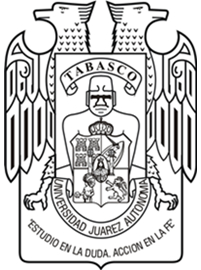 